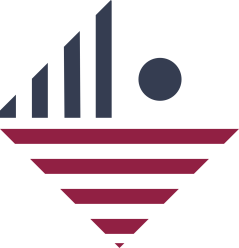 A. KİŞİSEL BİLGİLERB. EĞİTİM BİLGİLERİC.YAYINLARD.ÖZGEÇMİŞ SAHİBİA.1Adı ve soyadı:A.2Doğum tarihi ve yeri:A.3Görev yeri:A.4İletişim bilgileri (E-posta adresi / telefon):B.1Mezun olduğu üniversite/fakülte:B.2Mezuniyet tarihi (yıl olarak): B.3Akademik ünvan (varsa):Çalışma konusu ya da alanındaki başlıca eserleri (En fazla 5 esere yer verilmelidir.)D.1Adı ve soyadı (El yazısıyla):D.2Tarih (Gün/ay/yıl olarak):D.3İmza: